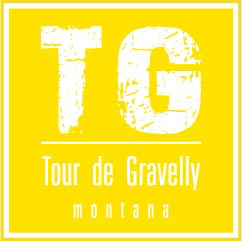 The 2nd Annual Tour de GravellyAugust 5, 2018Up and Over The Gravelly RangeOfficial Race ResultsOverall & Masters ChampionsMen’s Division 						Women’s Division  Jeff Brandner     5:21:00				             Shannon Brown     6:01:01*  Bozeman, MT                                                                        Bozeman, MTRunners-Up  Chris Clay     5:50:48					  Jody Bartz     6:34:08  Bozeman, MT                                                               	  Bozeman, MT* New Course Record OverallJeff Brandner – Bozeman, MT     	5:21:00Chris Clay – Bozeman, MT          	5:50:48Shannon Brown – Bozeman, MT  	6:01:01Taylor Handley – Bozeman, MT        6:14:40Caleb Pan – Missoula, MT                 6:32:13Jody Bartz – Bozeman, MT 		6:34:08Jon Shouse – Bozeman, MT               6:34:09Carl Yeoman – Bozeman, MT            6:42:36Jeremy Rizer – Bozeman, MT            7:05:34 Chris Keese – Grandview, TX           8:23:33Mary Ritz – Cody, WY                       8:46:08Men’s OverallJeff Brandner – Bozeman, MT     	5:21:00Chris Clay – Bozeman, MT          	5:50:48Taylor Handley – Bozeman, MT        6:14:40Caleb Pan – Missoula, MT                 6:32:13Jon Shouse – Bozeman, MT               6:34:09Carl Yeoman – Bozeman, MT            6:42:36Jeremy Rizer – Bozeman, MT            7:05:34 Chris Keese – Grandview, TX 	8:23:33Women’s OverallShannon Brown – Bozeman, MT  	6:01:01Jody Bartz – Bozeman, MT 		6:34:08Mary Ritz – Cody, WY                        8:46:08Age GroupsMen 30-39Taylor Handley	39	6:14:40.1Caleb Pan		30	6:32:13.2Carl Yeoman		38	6:42:36.2Jeremy Rizer		38	7:05:34.7
Men 40-49Chris Clay		42	5:50:48.6
Men 50-59Jeff Brandner		53	5:35:01.0Jon Shouse		53	6:34:08.9
Men 60-69Chris Keese		62	8:23:33.5Women 40-49Jody Bartz		46	6:34:08.2
Women 50-59Shannon Brown	51	6:01:01.4
Women 60-69Mary Ritz		63	8:46:04.8
